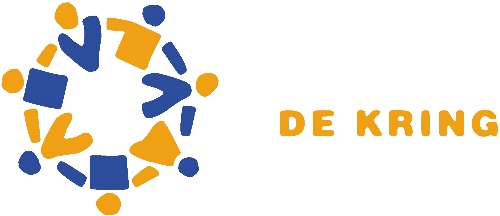 AanmeldingsformulierGegevens kindGegevens ouders/verzorger 2Broertjes en zusjesVoorkeur locatieMocht u een voorkeur hebben voor een plaatsing op de locatie Willibrord of de locatie Rembrandt, dan kunt u  dat hieronder aangeven. locatie Willibrord			 locatie Rembrandt			 geen voorkeurRhijngeesterstraatweg			Rembrandt van Rijnlaan Eventueel gegevens vorige school (voor kinderen die van een andere basisschool komen)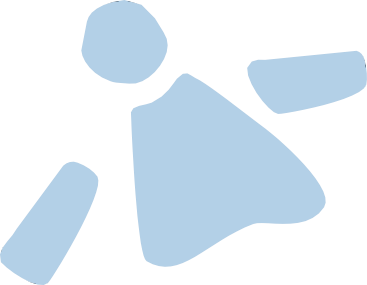 WijzigingenWilt u eventuele wijzigingen in de gegevens z.s.m. doorgeven? OndertekeningHierbij verklaart ondergetekende dat de gegevens op alle bladzijden van dit aanmeldingsformulier juist zijn en dat hij/zij akkoord gaat met de afspraken zoals vermeld in de schoolgids.Achternaam	Roepnaam Roepnaam Roepnaam Roepnaam Roepnaam Roepnaam Roepnaam Roepnaam Roepnaam Roepnaam Roepnaam Roepnaam Roepnaam Voornamen 		jongen meisjejongen meisjejongen meisjejongen meisjejongen meisjejongen meisjejongen meisjejongen meisjejongen meisjejongen meisjejongen meisjejongen meisjejongen meisjeGeboortedatum GeboorteplaatsGeboorteplaatsGeboorteplaatsGeboorteplaatsGeboorteplaatsGeboorteplaatsGeboorteplaatsGeboorteplaatsGeboorteplaatsGeboorteplaatsGeboorteplaatsGeboorteplaatsGeboorteplaatsNationaliteitAdresPostcodeWoonplaatsWoonplaatsWoonplaatsWoonplaatsWoonplaatsWoonplaatsWoonplaatsWoonplaatsWoonplaatsWoonplaatsWoonplaatsWoonplaatsWoonplaatsBurgerservicenummerGegevens ouders/verzorger 1Gegevens ouders/verzorger 1Gegevens ouders/verzorger 1Gegevens ouders/verzorger 1Gegevens ouders/verzorger 1Gegevens ouders/verzorger 1Gegevens ouders/verzorger 1Gegevens ouders/verzorger 1Gegevens ouders/verzorger 1Gegevens ouders/verzorger 1Gegevens ouders/verzorger 1Gegevens ouders/verzorger 1Gegevens ouders/verzorger 1Gegevens ouders/verzorger 1Naam	VoorlettersVoorlettersVoorlettersVoorlettersVoorlettersVoorlettersVoorlettersVoorlettersVoorlettersM VM VM VM VAdres, indien afwijkend van kind	Adres, indien afwijkend van kind	Relatie tot kindRelatie tot kindRelatie tot kindRelatie tot kindRelatie tot kindRelatie tot kindRelatie tot kindRelatie tot kindRelatie tot kindRelatie tot kindRelatie tot kindRelatie tot kindPostcodeWoonplaatsWoonplaatsWoonplaatsWoonplaatsWoonplaatsWoonplaatsWoonplaatsWoonplaatsWoonplaatsWoonplaatsWoonplaatsWoonplaatsWoonplaatsTelefoonnummer thuisMobiel nummerMobiel nummerMobiel nummerMobiel nummerMobiel nummerMobiel nummerMobiel nummerMobiel nummerMobiel nummerMobiel nummerMobiel nummerMobiel nummerMobiel nummerE-mailadres E-mailadres E-mailadres E-mailadres E-mailadres E-mailadres E-mailadres E-mailadres E-mailadres E-mailadres E-mailadres E-mailadres E-mailadres E-mailadres Afgeronde opleidingsniveau Afgeronde opleidingsniveau Afgeronde opleidingsniveau Afgeronde opleidingsniveau Afgeronde opleidingsniveau Afgeronde opleidingsniveau Afgeronde opleidingsniveau Afgeronde opleidingsniveau Afgeronde opleidingsniveau Afgeronde opleidingsniveau Afgeronde opleidingsniveau Afgeronde opleidingsniveau Afgeronde opleidingsniveau Afgeronde opleidingsniveau Heeft bevoegd gezagHeeft bevoegd gezagja/nee (doorhalen wat niet van toepassing is)ja/nee (doorhalen wat niet van toepassing is)ja/nee (doorhalen wat niet van toepassing is)ja/nee (doorhalen wat niet van toepassing is)ja/nee (doorhalen wat niet van toepassing is)ja/nee (doorhalen wat niet van toepassing is)ja/nee (doorhalen wat niet van toepassing is)ja/nee (doorhalen wat niet van toepassing is)ja/nee (doorhalen wat niet van toepassing is)ja/nee (doorhalen wat niet van toepassing is)ja/nee (doorhalen wat niet van toepassing is)ja/nee (doorhalen wat niet van toepassing is)Naam	VoorlettersVoorlettersM VAdres, indien afwijkend van kind	Adres, indien afwijkend van kind	Relatie tot kindRelatie tot kindPostcodeWoonplaatsWoonplaatsWoonplaatsTelefoonnummer thuisMobiel nummerMobiel nummerMobiel nummerE-mailadresE-mailadresE-mailadresE-mailadresAfgeronde opleidingsniveau Afgeronde opleidingsniveau Afgeronde opleidingsniveau Afgeronde opleidingsniveau Heeft bevoegd gezagHeeft bevoegd gezagja/nee (doorhalen wat niet van toepassing is)ja/nee (doorhalen wat niet van toepassing is)NaamGeboortedatum123Naam schoolNaam schoolAdres  Adres  PostcodePlaatsTelefoonnummerNaam ouder/verzorger 1Naam ouder/verzorger 2DatumDatumHandtekeningHandtekening